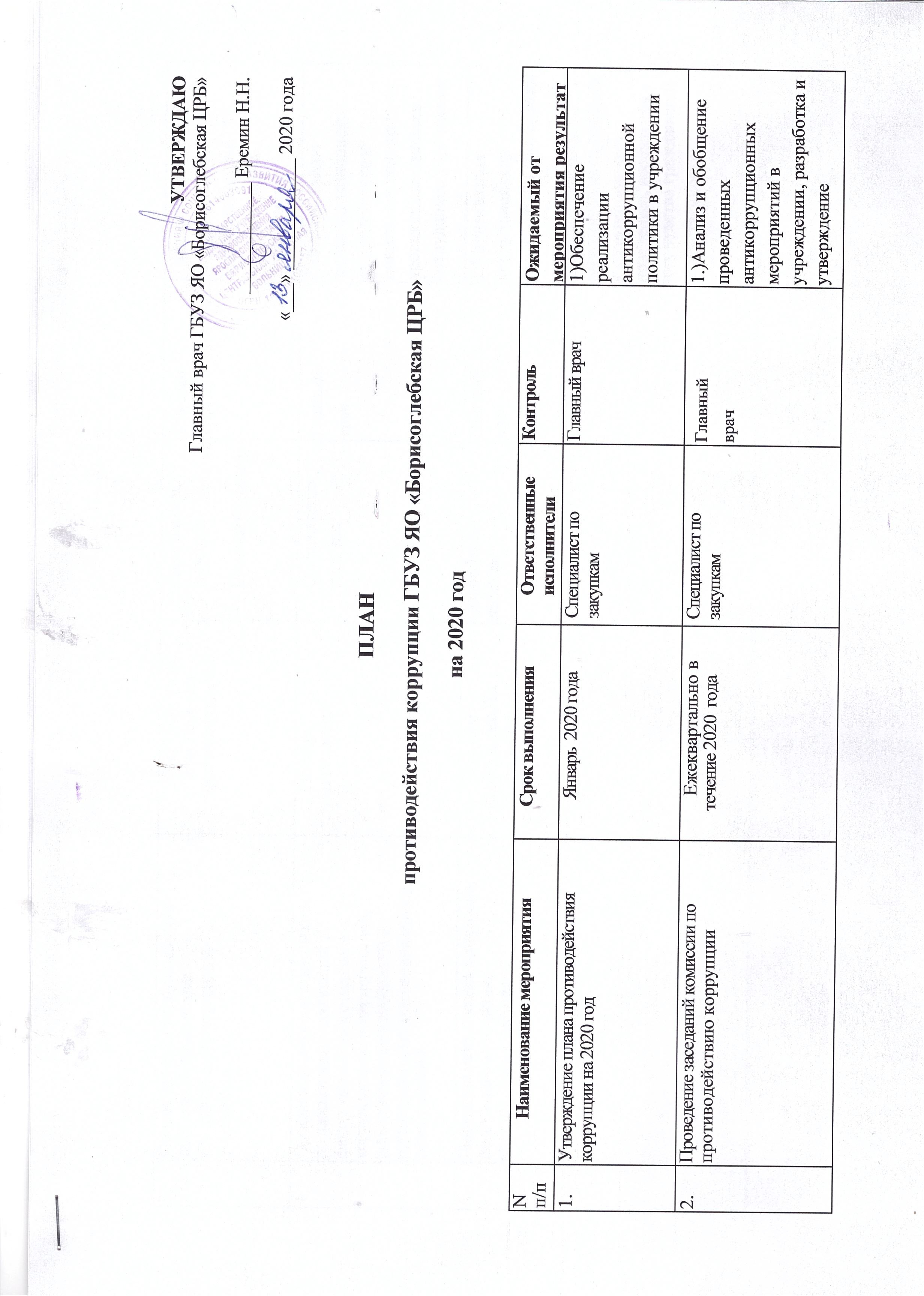 Организация антикоррупционного образования (повышение квалификации) сотрудников учрежденияВ течение года, при наличии финансирования Специалист по закупкам Главный бухгалтерГлавный            врач1)Повышение уровня знаний в вопросе противодействия коррупционным проявлениям Организация и обеспечение работы по рассмотрению сообщений о фактах склонения к совершению коррупционных правонарушений, регистрация таких сообщений и организация проверки содержащихся в них сведений По мере поступленияСпециалист по закупкам Главный            врач1)Формирование антикоррупционного мировоззрения и повышение общего уровня правосознания сотрудников учрежденияПодготовка методических материалов, памяток по профилактике коррупционных нарушенийПо мере необходимости обновления информацииСпециалист по закупкам Главный       врач1)Минимизация коррупционных проявлений в учреждении2)Формирование у работников нетерпимости к коррупционному поведению, воспитания у них чувства гражданской ответственностиПроведение анонимного анкетирования пациентов ГБУЗ ЯО «Борисоглебская ЦРБ»Постоянно в течение 2020  годаСпециалист по закупкам Главный       врач1) Противодействие  коррупционным проявлениям в Борисоглебской ЦРБ.Ежегодное заполнение деклараций конфликта интересов лицами, занимающими должности с высоким риском коррупционных проявленийЕжегодно, до 30 апреляСпециалист по закупкам Главный       врач1)Проверка достоверности и полноты информации,  изложенной в декларации.2)Выявление конфликта интересов.3)Минимизация коррупционных проявлений в учреждении.Закрепление в трудовых договорах работников обязанностей, связанных с предупреждением и противодействием коррупцииПостояннов течение 2020  годаСпециалист отдела кадровГлавный       врач1)Профилактика и пресечение коррупционных проявлений2)Информирование работников об индивидуальной ответственности за нарушение антикоррупционного законодательства. 3) Минимизация коррупционных проявлений в учреждении.В целях выявления фактов вымогательства, взяточничества и других проявлений коррупции, а также для более активного привлечения общественности к борьбе с данными правонарушениями -размещение информации о номере телефона горячей линии Департамента здравоохранения и фармации Ярославской области , использование прямых телефонных линий с руководством ГБУЗ ЯО «Борисоглебская ЦРБ»Организация личного приема граждан главным врачомПостояннов течение 2020 годаПо мере поступления обращенийГлавный врачЗаместители главного врачаКомиссия по противодействию коррупцииГлавный врачГлавный врач1)Оперативное и своевременное реагирование на поступающие жалобы2) Снижение количества поступающих жалоб 3)Минимизация коррупционных проявлений в учрежденииПрименение мер ответственности в отношении медицинских работников, не принимающих должных мер по обеспечению исполнения антикоррупционного законодательстваПостояннов течение 2020  годаГлавный врачЗаместители главноговрачаРуководители структурных подразделений Гл. мед.сестраСпециалист отдела кадровГлавный врач1)Применение мер ответственности в случае выявления фактов коррупционных проявлений2) Минимизация коррупционных проявлений в учрежденииВзаимодействие ГБУЗ ЯО «Борисоглебская ЦРБ» с подразделениями правоохранительных органов, занимающихся вопросами противодействия коррупцииПостояннов течение 2020  годаГлавный врачЗаместители главноговрачаСпециалист по закупкам Главный врач1)Оказание содействия уполномоченным представителям контрольно-надзорных органов и правоохранительных органов при проведении ими конрольно-надзорных мероприятий, а также мероприятий по ресечению или расследованию коррупционных преступленийСвоевременная корректировка плана на 2020 год с учетом возможных изменений в законодательствеПо мере внесения изменений в законодательствоСпециалист по закупкам  Главный врач1)Актуализация и приведение в соответствии с действующим законодательством плана противодействия коррупцииИндивидуальное консультирование, разъяснение положений антикоррупционной политикиПо мере поступления обращенийСпециалист по закупкам Главный врач1)Формирование антикоррупционного мировоззрения, нетерпимости к коррупционному поведению, повышения уровня правосознания и правовой культуры работников 2) Избежание конфликта интересов, способных привести к причинению вреда правам и законным интересам граждан и учреждениюПроведение обучающих мероприятий по вопросам профилактики и противодействия коррупцииИюнь 2020  годаСпециалист по закупкам Главный врач1)Формирование антикоррупционного мировоззрения, нетерпимости к коррупционному поведению, повышения уровня правосознания и правовой культуры работников 2)Минимизация коррупционных проявлений в учрежденииРазмещение на официальном сайте ГБУЗ ЯО «Борисоглебская ЦРБ» информации об антикоррупционной деятельностиПо мере необходимости обновления информацииПрограммистГлавный врач1)Повышение информированности населения о деятельности учреждения2) Минимизация коррупционных проявлений в учрежденииВведение в договоры, контракты антикоррупционной оговоркиПостояннов течение 2020 годаКонтрактный управляющийГлавный врач1) Недопущение конфликта интересов  между контрагентами2) Минимизация коррупционных проявлений в учрежденииКонтроль за соблюдением законодательства о контрактной системе в сфере закупок товаров, работ, услуг для нужд ГБУЗ ЯО «Борисоглебская ЦРБ»Постояннов течение 2020 годаКонтрактный управляющийГлавный врач1) Минимизация коррупционных проявлений в учрежденииВедение в антикоррупционном порядке конкурсных процедур и документации связанной с размещением заказа для нужд учрежденияПостояннов течение 2020  годаКонтрактный управляющийГлавный врач1) Минимизация коррупционных проявлений в учрежденииОбеспечение открытости, добросовестной конкуренции и объективности при размещении заявок на поставку товаров, выполнения работ, оказание услуг для нужд учрежденияПостояннов течение 2020  годаКонтрактный управляющийГлавный врач1) Минимизация коррупционных проявлений в учрежденииКонтроль за целевым использованием средств, в соответствии с договорами для нужд учреждения.Постояннов течение 2020  годаГлавный врачГлавный бухгалтерГлавный врачСнижение уровня коррупционных проявлений путем организации внутреннего финансового контроля согласно разработанной учетной политике2) Минимизация коррупционных проявлений в учрежденииОрганизация контроля за использованием денежных средств и имущества ГБУЗ ЯО «Борисоглебская ЦРБ»Постояннов течение 2020 годаГлавный врач Главный бухгалтерГлавный врач1) Минимизация коррупционных проявлений в учрежденииОбеспечение разработки и утверждения плана противодействия коррупции на следующий календарный годДекабрь 2020Специалист по закупкамГлавный врач1)Обеспечение реализации антикоррупционной политики в учреждении 